Коми-пермяцкий язык, культура и историяДистанционный этап6-7 классы1. Кыв йылiсь наукалӧн тор, кӧда велӧтӧ сёрнишыэз.а) фонетикаб) графика г) орфоэпияв) морфемика2. Кытшӧм вариантын кыв сьӧд употребитӧм прямӧй значеннёын?а) сьӧд уджб) сьӧд джоджв) сьӧд думаг) сьӧд сэтӧр3. Мыччалӧ (кадакывлiсь) глаголлiсь вежӧтны син сайын чулалӧм кад.а) вежӧтӧмаб) вежӧтiсв) вежӧтӧмӧсьг) вежӧтас4. Схема эманим (существительнӧй) + нимвежан (местоименнё) сьӧртi адззӧ колана кывтэчас.а) басӧк пуб) мунiс вӧрӧв) сылӧн вонысг) корис сiйӧ5. Кытшӧм значеннё фразеологизмлӧн веськыт идзас вылӧт ыскӧвтны?а) весь овныб) нем оз кывзы, оз вежӧртв) бӧбӧтныг) кинкӧ шея вылын овны6. Кытшӧм сёрникузя членӧн лоас выделитӧм кылыс сетӧм сёрникузяын? Шондi жалейттӧг кисьтӧ ассис шонытсӧ.а) подлежащӧйб) дополненнёв) определеннёг) обстоятельство7. Мыччалӧ сравнительнӧй степень нимтан (прилагательнӧй) понда шоныт.а) шонытся-шонытб) шонытжыкв) медшоныт8. Эманимлӧн (существительнӧйлӧн) абу сэтшӧм падеж.а) сравнительнӧйб) исходнӧйв) приблизительнӧйг) предложнӧй9. Определитӧ сётӧм отрывоклiсь тип.Местаыс гажтӧм. Шульга берегас, посадыс увдӧрын, вӧлi огородеч пасьта кушин. Ӧтмӧдӧрсянь сiйӧ дзескӧтӧ вӧр, тшӧк да ён – кондовӧй. Веськыт берегыс крута лэдзчисьӧма самӧй шор бердас.а) бӧрьян текст (рассужденнё)б) мыччалан текст (описаннё)в) висьтасян текст (повествованнё)10. Вайӧтӧ пример порядковӧй лыданимлiсь (числительнӧйлiсь).а) витӧтб) куим-нёльв) витг) куимӧдз11. Мыччалӧ кывлiсь дженыт антоним.а) кузьб) паськытв) векнитг) учӧт12. Сетӧм сёрникузяэз коласiсь отметитӧ сiйӧ, кӧда осложнитӧм обращеннёӧн.а) Вӧрыс нiйӧ вердic, юкталiс, шонтiс.б) Ах, катшасиннэз, катшасиннэз, тi пыртiт татчӧ гожум дук.в) Поныс, конечно, ӧнi немӧн эз вачкись кытшӧмкӧ шарик вылӧ.13. Определитӧ сетӧм отрывоклiсь сёрни стиль.Эта сьöкыт военнöй тулысö Лобан деревняын почти быд керкуын мыччисисö гыррез, öнi, кöр мунан улица шöрöт, дак только сiйö и кылан: гым-йирк... йирк-гым, бут-бут-фирк...а) разговорнӧй (сёрнитан)б) художественнӧйв) публицистическӧйг) научнӧй14. Сетӧм кыввезiсь выделитӧ парнӧй кыв.а) сюра-пеляб) гуткулантшакв) вак-вак серӧмтчисг) куим-нёль15. Кытшӧм кылын керӧм сорасьӧм?а) вӧвб) горлысв) синваг) нялӧстiс16. Кытшӧм вӧрпилӧн скульптура эм Кудымкарын и Перем карын?а) кӧчб) кӧинв) ург) ош17. Коми-пермяцкӧй литературалӧн основоположник, шогмис Верх-Иньва посадын.а) М.П. Лихачёвб) А.Н. Зубовв) В.В. Климовг) С.И. Караваев18. Укажитӧ, кин пуктiс ыджыт пай коми-пермяцкӧй литература зорӧтӧмӧ.а) А.С. Кривощёкова-Гантманб) М.П. Лихачёвв) А. Балуевг) Н.А. Рогов19. Кыным район пырӧны Коми-Пермяцкӧй округ составӧ?а) 4б) 6в) 5г) 720. Коми-пермяцкӧй быдлунся юан?а) ырӧшб) сурв) малина ваг) чай21. Кин нимӧн шуӧм Коми-Пермяцкӧй краеведческӧй музей Кудымкарын?а) М. Горькийб) П. Субботин-Пермякв) М. Лихачевг) А. Зубов22. Висьталӧ авторӧс эта произведеннёлiсь: Эм Кудымкарын зонок.Нимкодь сылӧн Баринок.Баринок ли сiя, не ли,Но вот блед и торта пеля. а) В.Я. Баталовб) В.В. Климовв) И.А. Мининг) С.И. Караваев23. Кин йылiсь мунӧ сёрни?Вӧлӧма сiя ош кодь вына. Вӧлӧма мортыт куим аршин сувда, муыс сылӧ вынсӧ да мывкыдсӧ куим мортлiсь сетӧма, а синнэс и ойнас тупкася буржыка адззӧмась.а) Пера-богатырьб) Кудым-Ошв) Вӧрисьг) Мизя24. Укажитӧ Коми-Пермяцкӧй округлiсь герб.а)  б)  в)  г) 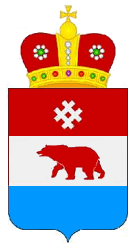 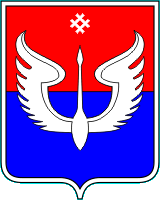 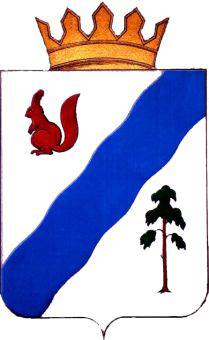 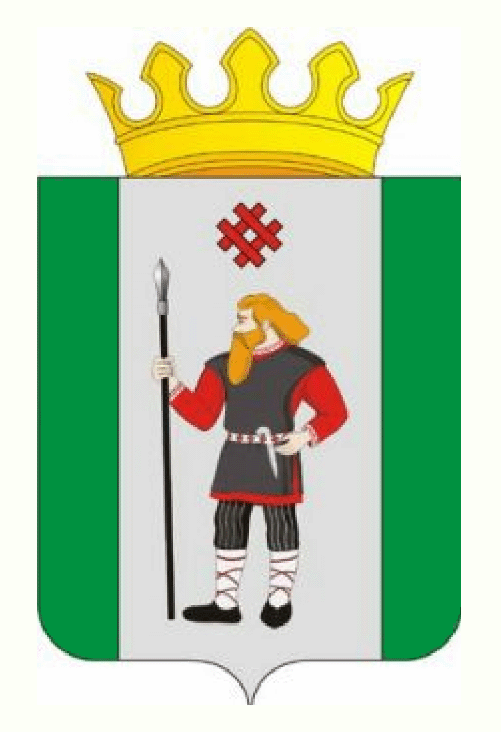 25. Кытшӧм фольклорнӧй персонаж йылiсь мунӧ сёрниыс?Нiя, кага, …, двенадцать сортов, двенадцать личинааöсь, двенадцать балааöсь: и морт кодь, только синкымтöм да сьöд гыжа, и порсь кодь, и коза кодь, и пон кодь, и кань кодь, и кöч кодь, а кай кодьыс абу. Но упсö сюзь моз, кривзö тури моз, клингö тупка пиян моз. Шуам тай нiйö, нимкодялам по-сякому: мöс кок, кöс пель, рака чунь, сюра-пеля, кöрт чунь, синкымтöм. Сiя уна гöна, уна рожаа.а) Вӧрисьб) Баняисьв) Ваисьг) Луншӧрика26. Помав сетӧм пословицасӧ.Етшажык серав, …а) унажык уджавб) унажык керв) дак и уджав бураг) дак и аслыи, и отирыслӧ долыт27. И.А. Минин произведеннёын «Ва увтын пос» действиеыс мунӧа) Перкояг деревняынб) Турикок деревняынв) Ёгва посадынг) Отев посадын28. Если эта юлiсь нимсӧ вуджӧтны роч кыв вылӧ, то лоас «сухая вода»:а) Сылваб) Лысьвав) Косьваг) Вильва29. Сетӧм сёрникузяись вежӧртӧтӧ собственнӧй ним.Эшӧ Назар Василь гуна дынсянь адзза ассиным му.а) Василий Назарович, Василий – сын Назараб) Назар Васильевич, Назар – сын Василияв) Назар – прозвище, Василь – имя.30. Кыдз шусьӧ пуись керӧм святӧйезлӧн образзэз, кӧдна распространитӧмӧсь Ойвывся (Севернӧй) Прикамьеын?а) Пермский звериный стильб) Пермская деревянная скульптурав) Языческие идолыКлючСоставитель: Н.А. ТрубиноваКоми-пермяцкий язык, культура и историяДистанционный этап8-9 классы1. Определитӧ обстоятельстволiсь вид сёрникузяын: Лог пыдӧсӧт визывтiс учӧтик шорок.а) кад мыччаланб) действиелiсь образ мыччаланв) цель мыччаланг) места мыччалан2. Кыв наукалӧн тор, кӧда велӧтӧ тэчны сёрникузяын препинаннё знаккез, шусьӧ…а) синтаксисб) пунктуацияв) морфологияг) языкознаннё3. Кыдз шусьӧны кыввез, кӧдна пантасьӧны кытшӧмкӧ ӧтiк местаын?а) диалектизммезб) общеупотребительнӧй лексикав) профессионализммезг) историзммез4. Сетӧм фразеологизм дынӧ вайӧтӧ синоним роч кылiсь.Вывтас во оз ӧшшы.а) С него как с гуся водаб) Как в воду гляделв) Вилами на воде написаног) Вывести на чистую воду5. Кыв внучекыскӧт сетӧм…а) притяжательнӧй падежынб) соединительнӧй падежынв) лишительнӧй падежынг) сравнительнӧй падежын6. Сетӧм кыввезiсь укажитӧ причастие.а) кыйӧмасьб) пӧрӧмӧсьв) котӧрӧнг) горӧна7. Сёрникузяын Николай Степанович дзарнитiс коккез вылӧ да, гусьӧна тальччалӧмӧн, сибӧтчис зыбкаыс дынӧ выделитӧм торыс выразитӧма) деепричастиеӧнб) деепричастнӧй оборотӧнв) наречиеӧнг) причастнӧй оборотӧн8. Кытшӧм вида придаточнӧй тор сетӧм сёрникузяын?Медодз Варя казялiс ыджыт пу, кӧда сулалiс матын деревня дорас.а) определительнӧйб) изъяснительнӧйв) места мыччаланг) сравнительнӧй9. Урчитанлiсь (наречиелiсь) гажтӧма висьталӧ разряд вежӧртас сьӧртi.а) состояннё мыччаланб) мера да степень мыччаланв) действиелiсь образ мыччаланг) причина мыччалан10. Определитӧ сетӧм текстлiсь сёрни стиль.Кывсеррез кыдз специальнӧй элементтэз коми-пермяцкӧй кылын  вӧлiсӧ пыртӧмась «Коми-пермяцко-русскӧй кывчукӧрын», кӧдӧ лӧсьӧтiсӧ Р.М. Баталова да А.С. Кривощекова-Гантман.а) официально-деловӧйб) публицистическӧйв) научнӧйг) художественнӧй11. Сетӧм кыввезiсь укажитӧ диалектизм.а) туримольб) тышкасьныв) тшакьяшыдг) косясьны12. Сетӧм сёрникузя дынӧ вайӧтӧ колана схема:Ӧшыннэс, заборкаыс, лабиччес, джоджыс – быдӧс вӧлi краситӧм.а) О, О, О, О – О.б) О: О, О, О, О.в) О, О, О, О.г) О: О, О, О, - О.13. Сетӧм сёрникузяэс коласiсь бӧрйӧ сложносочинённӧй сёрникузя.а) Велӧтчисьлӧ колӧ уна лыддьӧтны, медбы уна тӧдны.б) Шондi койыштiс медбӧрья югӧрресӧ, и вӧр ладорсянь гусьӧник кыссьӧны пемыт вуджӧррез.в) А омӧн рудзӧг окласьӧ, омӧн деревняэз тыдалӧны.14. Кытшӧм сёрни торӧн лоӧ выделитӧм кылыс сетӧм сёрникузяын: Одзас туй сьöрын видзöттöн, öтпыр, мöдöтпыр зонка дженытика дзар керыштiс и бокас пукалiсь вылö.а) нимтан (прилагательнӧй)б) причастиев) эманим (существительнӧй)г) деепричастие15. Кыным однороднӧй сказуемӧй пантасьӧны эта сёрникузяын?Вына кöдзыт ой тöв лöгöн нёкралiс кöззэз, öвтiс öтмöдöрö нылiсь йыввезнысö, волькöтiс ыббез, тыртiс кöччезлiсь ойся следдэз, эшö вылынжыка лэбтiс столаэз, машиналö паныт резiс лым.а) 4б) 5в) 6г) 316. Кин мыччалӧм портрет вылын?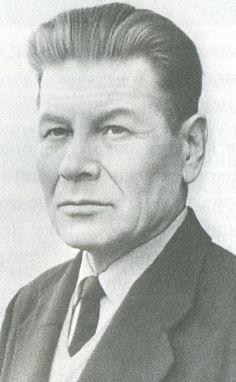 а) С.И. Караваевб) И.А. Мининв) В.В. Климовг) М.П. Лихачёв17. Коми-пермяцкӧй литературалӧн основоположник, небӧггез лӧсьӧтiсь, автор медодзза коми-пермяцкӧй романлӧн.а) А.Н. Зубовб) Ф.Г. Таракановв) М.П. Лихачёв18. Медшӧр герой И.А. Минин произведеннёын «Паныт уйис тӧлiсь».а) Тури Петяб) Серёжкав) Степанког) Маня Онянова19. Висьталӧ произведеннёлiсь ним, кӧдаын геройезнас вӧлiсӧ Серёжка, Виталько, Маня Онянова, Пельтӧм Селько.а) Му сотчӧб) Ва увтын посв) Паныт уйис тӧлiсьг) Гавкалӧн бедь20. Кытшӧм воӧ аркмӧтӧм Коми-Пермяцкӧй национальнӧй округ?а) 1930б) 1925в) 1926г) 192021. Инькалӧн национальнӧй костюмӧ оз пыр:а) йӧрнӧсб) йив) запонг) дубасд) кушак22. Кытшӧм кык ыджыт ю котӧртӧны Кудымкарӧт?а) Кама да Иньваб) Иньва да Юсьвав) Кува да Иньваг) Иньва да Велва23. Висьталӧ лӧсьӧтiссез Коми-пермяцко-русскӧй кывчукӧрлiсь (1985 г.)а) Н.А. Роговб) А.С. Кривощёкова-Гантман, Р.М. Баталовав) О.А. Поповаг) Г.И. Немтинова, В.В. Федосеева, Л.Ф. Яркова24. Кытшӧм воӧ Коми-Пермяцкӧй округ пырис Пермскӧй край составӧ?а) 1991б) 2000в) 2005г) 201025. Кытшӧм вежалун йылiсь мунӧ висьтасьӧмыс?Бура праздниксö видзчисьö коми морт. Видз бöрын петö уллюн. Быдöн стряпайтö,  керöны брагаэз, суррез, быдса кык недель гажöтчöны, сьылöны, орсöны, йöктöны…Кöдзытöсь сулалісö луннэз, тшынморозаöсь. Кöс картошка пизьöн дзуртö кок увтын лымыс, бичирасьö сія син одзын тöлісь увтас.Етша эттшöм ойезнас казялан öткаса мортöс, только разь, буди, смевжыкыс лысьтас петны öтікöн да и сія мунö улицаэз шöрöт дзарьясьöмöн. Сэтшöм пö öні кад – ворота туйö инман юкмöс дорö, керку ыбöс туйö – баня ыбöсö,  кытöн оглöны сюра-пеля учöтик мортоккез (М.П. Лихачёв «Менам зон»).а) Розосвоб) Крещеннёв) Ыджыт лунг) Покров26. Кытшӧм воӧ Кудымкарлӧ сетiсӧ городлiсь статус?а) 1938б) 1930в) 1925г) 192627. Пермскӧй крайын кытшӧм местаын аркмӧтӧм парк пуись керӧм скульптураэзӧн, кӧднӧ лӧсьӧтӧ Егор Утробин?а) Архангельскӧйынб) Пармайловоынв) Юсьваынг) Ыджыт Кочаын28. Кыдз шусьӧ Пермскӧй му вылын бронзаись да медись искусство, кӧда мыччалӧ вӧрпиэзӧс, кайезӧс, чериэзӧс?а) Пермскӧй деревяннӧй скульптураб) Пермскӧй зверинӧй стильв) Металлическӧй искусство29. Кин пуктiс ыджыт пай коми-пермяцкӧй изобразительнӧй искусство зорӧтӧмӧ (19-20 век)?а) Л.Н. Бражкинб) И.И. Канюковв) В.Н. Оньковг) П.И. Субботин-Пермяк30. Кин вӧлiсӧ лӧсьӧтiсьӧн небӧггезлӧн «Опыт грамматики пермяцкого языка», «Пермяцко-русский и русско-пермяцкий словарь»?а) Ф. Любимовб) Н. Роговв) К. Мошеговг) Е. ПоповКлючСоставитель:Н.А. ТрубиноваКоми-пермяцкий язык, культура, историяОчный этап10-11 классы1. Кытшöм строчкаын быд кылын шыэз (звуккез) да шыпассэз (букваэз) öтмымдаöн?2. Кытшöм строчкаын быдöс кыввес лоöны историзммезöн?3. Кытшöм строчкаын быдöс кыввес лоöны нимтаннэзöн (прилагательнöйезöн) превосходнöй степеньын?4. Кытшöм строчкаын быдöс кыввес лоöны кадакыввезöн (глаголлэзöн) изъявительнöй наклоненнёын?5. Кытшöм сёрникузяын (предложеннёын) эм приложеннё?А) Горсö вартöны тыра тöлiсьö нето оранö – сэк оз пондö боккес потласьны. (В. Климов)Б) Кудымкарскöй районiсь Юковчи деревняын öтiк гор олöма 120 год гöгöр. (В. Климов)В) Первобытнöй мортлöн муовöй джоджас сотчис бипур, йöртöм иззэз коласö. (В. Климов)Г) Оз туй сувтöтны керку ваныр вылö – бур оланыс, шудыс кывтасö ва ньылöт. (В. Климов)Д) Керку понда пöрöтлiсö лыса пу: кöз, пожум, сыспу, ньыв. (В. Климов)6. Кытшöм строчкаын кывтэчассэзас (словосочетаннёэзас) кыввес йитсьöны примыканнё способöн?А) мийö быдöнным, уджавны бура, гижа письмоБ) тiйö кыкнанныт, баита горöн, одз асывнасВ) панталi вонöс, тöда наизусть, рисуйта карандашöнГ) ме ачым, мийö куимнанным, волькыт пуД) ыджыт керку, пукси ордчöн, бура сьылö7. Кытшöм строчкаын быдöс кыввес мыччалöны быдмассэзлiсь ниммез?8. Кытшöм строчкаын быдöс кыввес лоöны заимствованнöйезöн роч кылiсь?9. Кытшöм строчкаын быдöс кыввес видзöны асланыс составын куим морфема?10. Кытшöм орфографическöй правило лоö «лишньöйöн» (абу сэтшöм правилоыс коми-пермяцкöй литературнöй кылын)?А) Эманиммезкöт (существительнöйезкöт) кывбöррез (послелоггез) гижсьöны торйын.Б) Нимтаннэзкöт (прилагательнöйезкöт) кывбöррез (послелоггез) гижсьöны öтлаын.В) Лыданиммезкöт (числительнöйезкöт) кывбöррез (послелоггез) гижсьöны торйын.Г) Нимвежаннэзкöт (местоименнёэзкöт) кывбöррез (послелоггез) гижсьöны торйын.Д) Урчитаннэзкöт (наречиеэзкöт) кывбöррез (послелоггез) гижсьöны торйын.11. Гижö фразеологизммез (или устойчивöй сравненнёэз), кöдна мыччалöны мортлiсь вывтыр (внешность).12. Кытшöм вида öтiк состава сёрникузяэз овлöны? 13. Гижö исконнöй нимтаннэз (прилагательнöйез), кöдна мыччалöны рöм.14. Гижö исконнöй кадакыввез (глаголлэз), кöдна лоöны многозначнöйезöн. Докажитны – пыртны неыджыт контекстö.15. Гижны изобразительнöй кыввез (изобразительнöй глаголлэз), кöдна мыччалöны вöр-валiсь (природалiсь) шыэз.16. Этна волшебнöй предметтэс пантасьлöны коми-пермяцкöй сказкаэзын.17. Эта мифологическöй геройлiсь коми-пермяк полö медöддьöн18. Эта загадкаыс тшын йылiсь.19. Эта приметаыс относитчö семейнöй достаток дынö.20. Эта поэтессаыс вöлi медодзза инькаöн, кöда пондiс гижны кывбуррез коми-пермяцкöй кыв вылын.21. Эта гижисьыс эз гиж Великöй Отечественнöй война йылiсь или сы коста коми-пермяцкöй деревня йылiсь.22. Эта гижисьыс гижлiс (гижö) только роч кыв вылын.23. Гижö небöггезлiсь (книгаэзлiсь) ниммез, кöднаын висьтассьö народнöй культура йылiсь, быдкодь традицияэз йылiсь (кыдз коми-пермяцкöй кыв вылын, сiдз и роч кыв вылын). Позьö авторлöн нимöн, позьö автортöг.24. Если бы тiйö шедiт сказкаö (мöдiк мирö) и сэтчин пантасит коми-пермяцкöй эпическöй геройкöт Пера-богатырькöт (кöда эпос сьöртi пыр мыйкö керис бурö аслас народ понда), мыйын бы тшöктiт отсавны талуння коми-пермяккезлö? Комментируйтö ассиныт ответнытö.25. Кытшöм ниммез коми-пермяцкöй кыв вылын позис бы сетны улицаэзлö тiян селоын (городын, деревняын)? Гижö ны дынö неыджыт комментарий.КлючСоставитель:А.С. Лобанова№ вопросаОтветыMax. кол-во баллов1А12Г13А14В15В16Б17Б18Г19Б110А111А112Б113Б114А115Г116Г117Б118Б119Б120А121Б222Г223Б224А225А226А227А228В229А330Б3Всего баллов:42№ вопросаОтветыMax. кол-во баллов1Г12Б13А14А15Б16Б17Б18А19В110В111Г112А113Б114В115В116А217В218В219Б220Б221Д222В223Б224В225А226А227Б228Б329Г330б3Всего баллов:48А) важся, ыджыт, паськытБ) озъягöд, медъён, изъяВ) ловья, мырья, ёгьяГ) тшак, джек, кыдзД) зiэз, ёдiэз, туиссэзА) сикöдж, лягушапаськöм, нинкöмБ) ньыв, торта, сийöсВ) гуна, чарла, кольтаГ) каным, öмлöс, комД) поспу, няридз, öмидзА) медбасöк, медкузь, самöй гöрдБ) медныж, медбура, самöй вынаВ) медучöт, медыджыт, медумöляГ) медкокнит, медгырись, медгорöнаД) медпаськыт, медволькыта, самöй боёкД) медпаськыт, медволькыта, самöй боёкА) узьны, узис, узьБ) узьöма, узь, узя быВ) узян, узис, узьöмаГ) узямö, узятö, узьД) ась узьö, узи бы, узисöА) няп, öмидз, тусяпуБ) ошльöм, сьöктантурун, песканВ) туйдорка, таг, юрсигусьГ) горадзуль, пырей, кöкД) кульчунь, пытш, понульА) вичку, полать, пимиБ) ограда, посöдз, посадВ) чурка, косяк, челядьГ) дубас, гозъя, чулкиД) детина, кöзяин, ичипиянА) медгöрд, гöрдöлöсь, гöрдöтныБ) воннэз, воннэзö, воннэзöкöтВ) сёйны, сёйлi, сёйöмасьГ) горöна, горавны, горавтöнД) сьылiкö, сьылöмöн, сьывтöннянымА) сынан, чышкöт, тшакыльБ) чышьян, дубас, нинкöмВ) пызандöра, пась, кеписьГ) чунькытш, пызан, черД) шöмöс, торта, небöгА) ДомовöйлiсьБ) ВакульлiсьВ) ВöрисьлiсьГ) БаняисьлicьД) ЛуншöрикалiсьА) Сартас кузя гöрд петушок котöртöБ) Керкуын сулалö, öтöрын öшалöВ)  Басöк нывка, а сибöтчыны оз туйГ) Гöрд мöс сьöд мöсöс ньылöД) Умöлик старушкалöн дубасыс куш осьтаД) Умöлик старушкалöн дубасыс куш осьтаА) Кань миссьöБ) Куран вывланьö пиннезнас оз пуктöВ)  Лудö кок пыдöсГ) Шондiтöг гортiсь нем оз сетö, оз вузалöД) Рудзöг цветитiкö оз шутнялöА) Л. ГуляеваБ) А. ИстоминаВ) Е. КоньшинаГ) Л. СтарцеваД) Г. БачеваА) В. КлимовБ) И. МининВ) Т. ФадеевГ) М. ЛихачёвД) Н. ПоповА) А. БаяндинБ) В. КозловВ) В. РычковГ) Л. ГуляеваД) В. Климов№ заданияВерный ответКоличество баллов1Б42В43А44В45Б46Д47А48В49Г410В411фразеологизммез, кöдна мыччалöны мортлiсь вывтыр2 за каждый правильный12Кытшöм вида öтiк состава сёрникузяэз овлöны?2 за каждый правильный13исконнöй нимтаннэз, кöдна мыччалöны рöм2 за каждый правильный14исконнöй кадакыввез, кöдна лоöны многозначнöйезöн2 за каждый правильный15Изобразительные слова вöр-валiсь (природалiсь) шыэз2 за каждое слово16А417В418Б419Г420Д421Г422А423Небöггезлiсь (книгаэзлiсь) ниммез2 за каждый правильный24Рассказ3 б. – дженыт, неразвёрнутöй ответ понда.6 б. – кузь, бур ответ понда.25Ниммез коми-пермяцкöй – улицаэзлö4 б. – 1-4 ним комментарийтöг.8 б. – 1-4 ним комментарийöн.2 б. öтiк ним понда комментарийтöг.4 б. öтiк ним понда - 5 ним и унажык комментарийöн.MAX/ сумма баллов68 + вариативные